THE MOST IMPORTANT ADTsStudy the main aspects of the ADTs TREE, BINARY TREE, GRAPH and WEIGHTED GRAPH described in the following table.Complete the table with the ADTs you already know (Recap). ADTDATAOPERATIONSEXAMPLETreeSet of nodes connected with each other in a hierarchical wayEach element is connected downwards to N nodes (children)Each element is connected upwards to 1 node (parent)Exception: the first node has no father (root)Some nodes have no children (leaves)Insert element (any position)Remove element (any position)Insertion and removal have to maintain the tree structureSearch element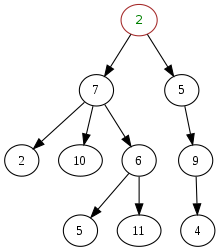 Binary treeSet of nodes connected with each other in a hierarchical wayEach element is connected downwards to max 2 nodes (children)Each element is connected upwards to 1 node (parent)Exception: the first node has no father (root)Some nodes have no children (leaves)Insert element (any position)Remove element (leaf)Insertion and removal have to maintain the binary structureSearch element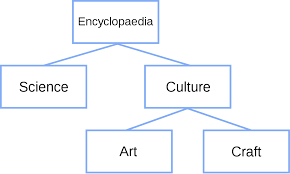 GraphSet of nodes connected with each other through edges (or arches  or branches)Each node can be connected to N other nodes (N >=0)Insert element (any position)Remove element (any position)Insertion and removal of a node affects also the edges connecting it to the rest of the graphSearch elementSearch a path between two nodes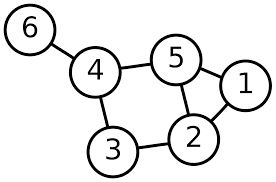 Weighted graphSet of nodes connected with each other through edges (or arches or branches)Each element can be connected to 1 or to N other nodesEach edge has a value (weight)Insert element (any position)Remove element (any position)Search elementCalculation of the path between two nodes using weights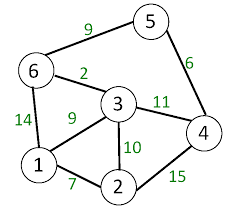 ADTDATAOPERATIONSEXAMPLEListQueueStack